Программа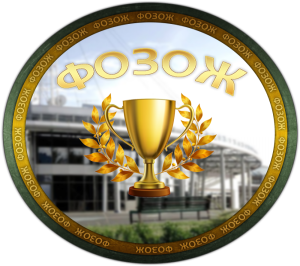 Дня открытых дверейфакультета организации здорового образа жизни20 февраля 2021  года факультет организации здорового образа жизни приглашает на День открытых дверей.10.00-10.40 «Мой выбор – это движение!» Встреча абитуриентов с деканом факультета Маринич Татьяной Владимировной (аудитория 3504, 3 учебный корпус, г. Пинск, ул. Пушкина, д.4)10.45-11.15  - Мастер-класс «Сенсорная интеграция и ее роль в жизни человека» (аудитория 3102, 3 учебный корпус, г. Пинск, ул. Пушкина, д.4)11.20-12.00 Экскурсия по спортивным объектам университета12.10-12.40 – «Степ-аэробика – что это такое?» мастер-класс в формате фитнес-тренировки  (стадион ПолесГУ, зал №18, г. Пинск, ул. ИПД, д.46)При себе иметь обязательно иметь спортивную форму, сменную спортивную обувь, питьевую воду.Регистрируйтесь на сайте, количество мест на мероприятие ограничено!Мы будем рады видеть Вас!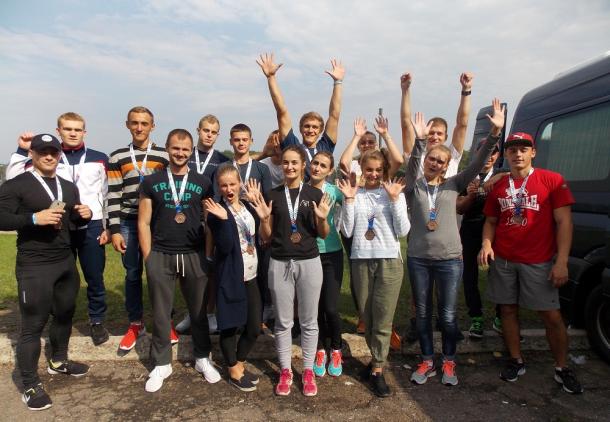 